DEPARTAMENTO EJECUTIVODecreto Nº Promulgada: Monte Cristo, 05 de Agosto de 2021.-Publicada: 09 de Agosto de 2021.-FDO: Sra. Verónica Gazzoni, Intendente Municipal; Lic. Ezequiel Aguirre, Secretario de Gobierno. Cr. Exequiel Pereyra, Secretario de Hacienda; Ariel Emilio Laborde, Secretario General.DEPARTAMENTO EJECUTIVO (Secretaría de Hacienda)Resolución SH Nº 104 / 2021Promulgada: Monte Cristo, 01 de Octubre de 2021.-Publicada: 04 de Octubre de 2021 Boletín Oficial.-VISTO:               La solicitud presentada por parte de la Sra. Coppi Marisa Elizabeth, DNI. N° 18.271.757, a través del Formulario F.101, solicitando en el mismo se registran modificaciones en su ficha de Datos Comercio el cual está identificado con el Nº de Inscripción  51266.Y CONSIDERANDO:                                      Que oportunamente en el año 2014 se dio el Alta al comercio del solicitante en el rubro venta al por menor de materiales y productos de limpieza que incide sobre las actividades comerciales, industriales y de Servicios.                                  Que el día de la fecha el propietario del comercio declara que con fecha 30/09/2021 ha modificado el domicilio comercial y declara una actividad comercial nueva por el cual solicita se registre el correspondiente cambio del mismo, en una nueva Ficha de Datos de Comercio e Industria.                                  Que a fines de tener actualizado nuestra base de datos resulta necesario hacer lugar a lo solicitado.                                   Por ello:       EL SECRETARIO DE HACIENDA        RESUELVE:Artículo 1º.- Modifique la Ficha de Datos de Comercio e Industria del comercio agregando el código de actividad 477490 - Venta al por menor de artículos nuevos n.c.p. cuyo titular es la Sra. Sra. Coppi Marisa Elizabeth, DNI. Nº18.271.757 CUIT 27-18271757-1 y fijando ahora nuevo domicilio comercial ante esta Municipalidad, en Antonio Roso N°250, de la Localidad de Monte Cristo, identificado bajo Número de Inscripción y/o Habilitación Municipal 51266, retroactivo a la treinta de septiembre de dos mil veintitrés (30/09/2021).
Artículo 2º.- Comuníquese, publíquese, dese al R.M. y archívese.-Cr. Exequiel Pereyra, Secretario de HaciendaResolución SH Nº 105 / 2021Promulgada: Monte Cristo, 01 de Octubre de 2021.-Publicada: 04 de Octubre de 2021 Boletín Oficial.-VISTO:               La solicitud presentada en carácter de Declaración Jurada, por parte del Sr. Flecha Luis Osvaldo DNI Nº 18.327.621, a través del Formulario F.101 solicitando para su comercio la correspondiente ALTA de Inscripción en la Contribución que incide sobre la actividad comercial, el cual está identificado con el Nº de Inscripción 95150.Y CONSIDERANDO:                                      Que al día de la fecha los comercios del solicitante han sido oportunamente inspeccionados, por lo que en función a las inspecciones realizadas y a la documentación presentada, de los mismos se encuentra en condiciones para otorgar dicha alta, al cumplir con todos los requisitos de ley.                                  Que no hay inconveniente alguno en otorgar el alta de los comercios del Sr. Flecha Luis Osvaldo, ya que los mismos cumplen todos los requisitos solicitados por la normativa vigente.                                   Por ello:       EL SECRETARIO DE HACIENDA        RESUELVE:Artículo 1º.- Dese de “ALTA al COMERCIO – PLASTIMONT y a la SUCURSAL 1(UNO) – EL ANGEL” con código de actividad 477450-venta al por menor de materiales y productos de limpieza, 477490-venta al por menor de artículos nuevos n.c.p, cuyo titular es el Sr. Flecha Luis Osvaldo CUIT 20-18327621-3, con domicilio comercial en Gral. Paz N°316 y la sucursal con domicilio comercial en D. Linares N°245, de la Localidad de Monte Cristo, identificado bajo Número de Inscripción y/o Habilitación Municipal N° 95150, retroactivo a la fecha primero de octubre de dos mil veintiuno (01/10/2021).
Artículo 2º.- Comuníquese, publíquese, dese al R.M. y archívese.-Cr. Exequiel Pereyra, Secretario de HaciendaResolución SH Nº 107 / 2021Promulgada: Monte Cristo, 01 de Octubre de 2021.-Publicada: 04 de Octubre de 2021 Boletín Oficial.-VISTO:               La solicitud presentada en carácter de Declaración Jurada, por parte del sr. Weht Mario Leandro DNI Nº 33.223.301, a través del Formulario F.101 solicitando para su comercio la correspondiente ALTA de Inscripción en la Contribución que incide sobre la actividad comercial, el cual está identificado con el Nº de Inscripción 95156.Y CONSIDERANDO:                                      Que al día de la fecha el comercio solicitante ha sido oportunamente inspeccionado por lo que en función a las inspecciones realizadas y a la documentación presentada, el mismo se encuentra en condiciones para otorgar dicha alta, al cumplir con todos los requisitos de ley.                                  Que no hay inconveniente alguno en otorgar el alta al comercio del sr. Weht Mario Leandro, ya que el mismo cumple todos los requisitos solicitados por la normativa vigente.                                   Por ello:      EL SECRETARIO DE HACIENDA        RESUELVE:Artículo 1º.- Dese de “ALTA” al comercio de nombre fantasía “Almacén El Pubi” con código de actividad 472120 – Venta al por menor de productos de almacén y dietética -cuyo titular es Weht Mario Leandro, CUIT 20-33223301-8, con domicilio comercial en Nicolás Avellaneda, de la Localidad de Monte Cristo, identificado bajo Número de Inscripción y/o Habilitación Municipal N° 95156, retroactivo a la fecha seis de Enero de dos mil veintiuno (06/01/2021).
Artículo 2º.- Comuníquese, publíquese, dese al R.M. y archívese.-Cr. Exequiel Pereyra, Secretario de HaciendaResolución SH Nº 108 / 2021Promulgada: Monte Cristo, 04 de Octubre de 2021.-Publicada: 07 de Octubre de 2021 Boletín Oficial.-VISTO:               La solicitud presentada en carácter de Declaración Jurada, por parte de la Sra.  Lucente Karina del Valla DNI. Nº 24.463.674, a través del Formulario F.101 solicitando para su comercio la correspondiente  BAJA de Inscripción en la Contribución que incide sobre la actividad comercial, el cual está identificado con el Nº de Inscripción  30103.Y CONSIDERANDO:                                      Que al día de la fecha el comercio solicitante ha sido oportunamente inspeccionado por lo que en función a las inspecciones realizadas y a la documentación presentada, el mismo se encuentra en condiciones para otorgar dicha baja, al cumplir con todos los requisitos de ley, además de regularizar deudas en el rubro que nos ocupa.                                   Que no hay inconveniente alguno en otorgar la baja al comercio de la Sra. Lucente Karina del Valle, ya que el mismo cumple todos los requisitos solicitados por la normativa vigente.                                   Por ello:                                                                EL SECRETARIO DE HACIENDA        RESUELVE:Artículo 1º.- Dese de “BAJA” al comercio, cuyo titular es la Sra.  Lucente Karina del Valle, CUIT: 27-24463674-3, con domicilio comercial en  Manuel Pizarro N°361, de la Localidad de Monte Cristo, identificado bajo Número de Inscripción y/o Habilitación Municipal 30103, retroactivo a la fecha siete de Junio de dos mil veintiuno (07/06/2021).
Artículo 2º.- Comuníquese, publíquese, dese al R.M. y archívese.-Cr. Exequiel Pereyra, Secretario de HaciendaResolución SH Nº 109 / 2021Promulgada: Monte Cristo, 04 de Octubre de 2021.-Publicada: 07 de Octubre de 2021 Boletín Oficial.-VISTO:               La solicitud presentada en carácter de Declaración Jurada, por parte del Sra. Chavarria Godoy Marianela Grisel DNI Nº 38.411.552, a través del Formulario F.101 solicitando para su comercio la correspondiente ALTA de Inscripción en la Contribución que incide sobre la actividad comercial, el cual está identificado con el Nº de Inscripción 95153.Y CONSIDERANDO:                                      Que al día de la fecha el comercio solicitante ha sido oportunamente inspeccionado por lo que en función a las inspecciones realizadas y a la documentación presentada, el mismo se encuentra en condiciones para otorgar dicha alta, al cumplir con todos los requisitos de ley.                                  Que no hay inconveniente alguno en otorgar el alta al comercio del Sra. Chavarria Godoy Marianela Grisel, ya que el mismo cumple todos los requisitos solicitados por la normativa vigente.                                   Por ello:       EL SECRETARIO DE HACIENDA        RESUELVE:Artículo 1º.- Dese de “ALTA” al comercio de nombre fantasía “K-BOUTIQUE” con código de actividad 477190 – Venta al por menor de prendas y accesorios de vestir n.c.p -, cuyo titular es Chavarria Godoy Marianela Grisel, CUIT 27-38411552-2, con domicilio comercial en Manuel Pizarro 361, de la Localidad de Monte Cristo, identificado bajo Número de Inscripción y/o Habilitación Municipal N° 95153, retroactivo a la fecha ocho de Junio de dos mil veinte (08/06/2021).Artículo 2º.- Comuníquese, publíquese, dese al R.M. y archívese.-Cr. Exequiel Pereyra, Secretario de HaciendaResolución SH Nº 110 / 2021Promulgada: Monte Cristo, 05 de Octubre de 2021.-Publicada: 07 de Octubre de 2021 Boletín Oficial.-VISTO:               La solicitud presentada en carácter de Declaración Jurada, por parte del Sr. Venega Sergio Daniel DNI. Nº 23.379.653, a través del Formulario F.101 solicitando para su comercio la correspondiente BAJA de Inscripción en la Contribución que incide sobre la actividad comercial, el cual está identificado con el Nº de Inscripción 50020.Y CONSIDERANDO:                                      Que al día de la fecha el comercio solicitante ha sido oportunamente inspeccionado por lo que en función a las inspecciones realizadas y a la documentación presentada, el mismo se encuentra en condiciones para otorgar dicha baja, al cumplir con todos los requisitos de ley, además de regularizar deudas en el rubro que nos ocupa.                                   Que no hay inconveniente alguno en otorgar la baja al comercio del Sr. Venega Sergio Daniel, ya que el mismo cumple todos los requisitos solicitados por la normativa vigente.                                   Por ello:       EL SECRETARIO DE HACIENDA        RESUELVE:Artículo 1º.- Dese de “BAJA” al comercio, cuyo titular es el Sr. Venega Sergio Daniel, CUIT: 20-233796531-1, con domicilio comercial en Calle Ruta Nacional 19 km 313, de la Localidad de Monte Cristo, identificado bajo Número de Inscripción y/o Habilitación Municipal 50020, retroactivo a la fecha treinta y uno de diciembre de dos mil veinte (31/12/2020).
Artículo 2º.- Comuníquese, publíquese, dese al R.M. y archívese.-Cr. Exequiel Pereyra, Secretario de HaciendaResolución SH Nº 111 / 2021Promulgada: Monte Cristo, 05 de Octubre de 2021.-Publicada: 07 de Octubre de 2021 Boletín Oficial.-VISTO:               La solicitud presentada en carácter de Declaración Jurada, por parte del Sra. Picatto Analía DNI Nº 22.455.796, a través del Formulario F.101 solicitando para su comercio la correspondiente ALTA de Inscripción en la Contribución que incide sobre la actividad comercial, el cual está identificado con el Nº de Inscripción 95151.Y CONSIDERANDO:                                      Que al día de la fecha el comercio solicitante ha sido oportunamente inspeccionado por lo que en función a las inspecciones realizadas y a la documentación presentada, el mismo se encuentra en condiciones para otorgar dicha alta, al cumplir con todos los requisitos de ley.                                  Que no hay inconveniente alguno en otorgar el alta al comercio del sra Picatto Analía Ivana, ya que el mismo cumple todos los requisitos solicitados por la normativa vigente.                                   Por ello:      EL SECRETARIO DE HACIENDA        RESUELVE:Artículo 1º.- Dese de “ALTA” al comercio de nombre fantasía “Mini Shop Gnc Degas” con código de actividad 561019 – Servicios de expendio de comidas y bebidas en establecimientos con Servicio de Mesa y/o en mostrador n.c.p,471190 Venta al por menor en kioscos, polirubros y comercios no especializados n.c.p -, cuyo titular es Picatto Analía Ivana , CUIT 27-22455796-0, con domicilio comercial en Ruta Nacional 19 km 313 , de la Localidad de Monte Cristo, identificado bajo Número de Inscripción y/o Habilitación Municipal N°95151, retroactivo a la fecha primero de Enero de dos mil veintiuno  (101/01/2021).Artículo 2º.- Comuníquese, publíquese, dese al R.M. y archívese.-Cr. Exequiel Pereyra, Secretario de HaciendaResolución SH Nº 112 / 2021Promulgada: Monte Cristo, 10 de Octubre de 2021.-Publicada: 13 de Octubre de 2021 Boletín Oficial.-VISTO:               La solicitud presentada en carácter de Declaración Jurada, por parte de la Sra. Tuninetti Andrea Roxana DNI. Nº 25.581.903, a través del Formulario F.101 solicitando para su comercio la correspondiente BAJA de Inscripción en la Contribución que incide sobre la actividad comercial, el cual está identificado con el Nº de Inscripción 67111.Y CONSIDERANDO:                                      Que al día de la fecha el comercio solicitante ha sido oportunamente inspeccionado por lo que en función a las inspecciones realizadas y a la documentación presentada, el mismo se encuentra en condiciones para otorgar dicha baja, al cumplir con todos los requisitos de ley, además de regularizar deudas en el rubro que nos ocupa.                                   Que no hay inconveniente alguno en otorgar la baja al comercio de  la Sra. Tuninetti Andrea Roxana, ya que el mismo cumple todos los requisitos solicitados por la normativa vigente.                                   Por ello:      EL SECRETARIO DE HACIENDA        RESUELVE:Artículo 1º.- Dese de “BAJA” al comercio, cuyo titular es la Sra. Tuninetti Andrea Roxana, CUIT: 27-25581903-3, con domicilio comercial en Calle Tagle N°s/n, de la Localidad de Monte Cristo, identificado bajo Número de Inscripción y/o Habilitación Municipal 67111, retroactivo a la fecha veintiocho de febrero de dos mil doce (28/02/2012).Artículo 2º.- Comuníquese, publíquese, dese al R.M. y archívese.-Cr. Exequiel Pereyra, Secretario de HaciendaResolución SH Nº 113 / 2021Promulgada: Monte Cristo, 12 de Octubre de 2021.-Publicada: 15 de Octubre de 2021 Boletín Oficial.-RESOLUCION  SH Nº 113/2021VISTO:                 La detección de un error involuntario en la imputación de la suma de Pesos Ochocientos ocho mil trescientos treinta y tres con 34/100 ($808.333,34) en la cuenta 1.3.05.01.7 1% S/Coopart. – Fondo Permanente Financ.Y CONSIDERANDO:                                              Que por un error involuntario esa suma fue imputada a la mencionada cuenta 1.3.05.01.7 1% S/Coopart. – Fondo Permanente Financ.                                          Que dicho monto debería haber sido imputado correctamente en la cuenta 2.3.10.02.1.04 Amortizacion de Deuda Sup. Gob. De la Pcia.                                          Que a los efectos de una correcta contabilidad, resulta necesario realizar un contra asiento a tales fines.             EL SECRETARIO DE HACIENDA MUNICIPAL EN USO DE SUS ATRIBUCIONESRESUELVE: Artículo 1º.- Efectúese un contra asiento en las cuentas de egreso que a continuación se detallan: Debítese de la Partida 1.3.05.01.7 1% S/Coopart. – Fondo Permanente Financ. la suma de Pesos Ochocientos ocho mil trescientos treinta y tres con 34/100 ($808.333,34) y acredítese dicho monto en la Partida 2.3.10.02.1.04 Amortizacion de Deuda Sup. Gob. De la Pcia.Artículo 2º.- Instrúyase a la Oficina de Contaduría, a los fines de  establecer las nuevas imputaciones y dar estricto cumplimiento a lo ordenado en la presente.-
Artículo 3º.- Comuníquese, publíquese, dése al R.M. y archívese.-Cr. Exequiel Pereyra, Secretario de HaciendaResolución SH Nº 114 / 2021Promulgada: Monte Cristo, 14 de Octubre de 2021.-Publicada: 18 de Octubre de 2021 Boletín Oficial.-VISTO:               La solicitud presentada en carácter de Declaración Jurada, por parte de COTBIA S.A cuit 30-71508667-7, a través del Formulario F.101 solicitando para su comercio la correspondiente ALTA de Inscripción en la Contribución que incide sobre la actividad comercial, el cual está identificado con el Nº de Inscripción 95124.Y CONSIDERANDO:                                      Que al día de la fecha el comercio solicitante ha sido oportunamente inspeccionado por lo que en función a las inspecciones realizadas y a la documentación presentada, el mismo se encuentra en condiciones para otorgar dicha alta, al cumplir con todos los requisitos de ley.                                  Que no hay inconveniente alguno en otorgar el alta al comercio de COTBIA S.A, ya que el mismo cumple todos los requisitos solicitados por la normativa vigente.                                   Por ello:                                                                EL SECRETARIO DE HACIENDA        RESUELVE:Artículo 1º.- Dese de “ALTA” al comercio de nombre fantasía “La Rochelle” con código de actividad 561019 – Servicio de expendio de comidas y bebidas en establecimientos con servicio de mesa y/o en mostrador n.c.p -, cuyo titular es COTBIA S.A, CUIT 30-71508667-7, con domicilio comercial en Ruta 88 km 23 1/20, de la Localidad de Monte Cristo, identificado bajo Número de Inscripción y/o Habilitación Municipal N° 95124, retroactivo a la fecha veintidós de marzo de dos mil veintiunos (22/03/2021).
Artículo 2º.- Comuníquese, publíquese, dese al R.M. y archívese.-Cr. Exequiel Pereyra, Secretario de HaciendaResolución SH Nº 115 / 2021Promulgada: Monte Cristo, 15 de Octubre de 2021.-Publicada: 18 de Octubre de 2021 Boletín Oficial.-VISTO:               La solicitud presentada en carácter de Declaración Jurada, por parte del Sr. Regis Maximiliano Dante, DNI Nº 34.214.329, a través del Formulario F.101 solicitando para su comercio la correspondiente ALTA de Inscripción en la Contribución que incide sobre la actividad comercial, el cual está identificado con el Nº de Inscripción 95154.Y CONSIDERANDO:                                      Que al día de la fecha el comercio solicitante ha sido oportunamente inspeccionado por lo que en función a las inspecciones realizadas y a la documentación presentada, el mismo se encuentra en condiciones para otorgar dicha alta, al cumplir con todos los requisitos de ley.                                  Que no hay inconveniente alguno en otorgar el alta al comercio del Sr. Regis Maximiliano Dante, ya que el mismo cumple todos los requisitos solicitados por la normativa vigente.                                   Por ello:      EL SECRETARIO DE HACIENDA        RESUELVE:Artículo 1º.- Dese de “ALTA” al comercio de nombre fantasía “MCTecno” con código de actividad 474020 - Venta al por menor de aparatos de telefonía y comunicación, cuyo titular es Sr. Regis Maximiliano Dante, CUIT 20-34214329-7, con domicilio comercial en General Paz N° 297, de la Localidad de Monte Cristo, identificado bajo Número de Inscripción y/o Habilitación Municipal N°95154, retroactivo a la fecha diecisiete de marzo de dos mil veintiuno (17/03/2021).Artículo 2º.- Comuníquese, publíquese, dese al R.M. y archívese.-Cr. Exequiel Pereyra, Secretario de HaciendaResolución SH Nº 116 / 2021Promulgada: Monte Cristo, 21 de Octubre de 2021.-Publicada: 25 de Octubre de 2021 Boletín Oficial.-VISTO:                 El depósito por la suma de Pesos Dieciséis mil trescientos cincuenta ($16.350,00) en la cuenta EMUVI – Vivienda 3710010068 el día 28/06/2021, bajo Nº de Operación 0000000080.Y CONSIDERANDO:                                  Que por un error involuntario la mencionada suma fue efectivamente depositada en la cuenta Nº 3710010068, EMUVI – Vivienda, cuando debió ser correctamente depositada en la cuenta municipal Nº 37100199/76			        				Que aquel deposito, además, se registró en la cuenta municipal Nº 37100199/76   				Que resulta necesario realizar un ajuste a los fines de una correcta registración contable y bancaria.   			      Que evaluada la situación particular y a los fines de agilizar la corrección de la mala registración de los fondos                                EL SECRETARIO DE HACIENDA MUNICIPAL EN USO DE SUS ATRIBUCIONESRESUELVE: Artículo 1º.- Ordénese al área de Contaduría Municipal a transferir desde la cuenta corriente cuenta corriente EMUVI – Vivienda 3710010068 la suma de Pesos Dieciséis mil trescientos cincuenta ($16.350,00) que fuera erróneamente depositada con fecha 25/06/2021 bajo Nº de operación 0000000080, hacia la corriente municipal Nº 37100199/76 Rentas Generales.Artículo 2º.- En consecuencia de lo dispuesto en el articulo precedente, ordénese también al área de Contaduría Municipal a realizar el ajuste contable pertinente por la suma de Pesos Dieciséis mil trescientos cincuenta ($16.350,00) registrando dicho depósito en la cuenta municipal Nº 37100199/76 Rentas Generales.Artículo 3º.- Comuníquese, publíquese, dése al R.M. y archívese.-Cr. Exequiel Pereyra, Secretario de HaciendaResolución SH Nº 117 / 2021Promulgada: Monte Cristo, 21 de Octubre de 2021.-Publicada: 24 de Octubre de 2021 Boletín Oficial.-VISTO:               La solicitud presentada en carácter de Declaración Jurada, por parte del Sr. Gatto Matías Leones DNI. Nº 27.296.637, a través del Formulario F.101 solicitando para su comercio la correspondiente  BAJA de Inscripción en la Contribución que incide sobre la actividad comercial, el cual está identificado con el Nº de Inscripción  95108.Y CONSIDERANDO:                                      Que al día de la fecha el comercio solicitante ha sido oportunamente inspeccionado por lo que en función a las inspecciones realizadas y a la documentación presentada, el mismo se encuentra en condiciones para otorgar dicha baja, al cumplir con todos los requisitos de ley, además de regularizar deudas en el rubro que nos ocupa.                                   Que no hay inconveniente alguno en otorgar la baja al comercio del Sr. Gatto Matías Leonel, ya que el mismo cumple todos los requisitos solicitados por la normativa vigente.                                   Por ello:      EL SECRETARIO DE HACIENDA        RESUELVE:Artículo 1º.- Dese de  “BAJA” al comercio, cuyo titular es de Sr. Gatto Matías Leones, CUIT: 20-27296637-1, con domicilio comercial en A. del Valle N° 289, de la Localidad de Monte Cristo, identificado bajo Número de Inscripción y/o Habilitación Municipal 95108, retroactivo a la fecha treinta y uno de marzo del dos mil veintiuno (31/03/2021).
Artículo 2º.- Comuníquese, publíquese, dese al R.M. y archívese.-Cr. Exequiel Pereyra, Secretario de HaciendaResolución SH Nº 118 / 2021Promulgada: Monte Cristo, 21 de Octubre de 2021.-Publicada: 24 de Octubre de 2021 Boletín Oficial.-VISTO:               La solicitud presentada en carácter de Declaración Jurada, por parte del Sr. Ledesma Franco Alejandro DNI Nº 36.186.170, a través del Formulario F.101 solicitando para su comercio la correspondiente ALTA de Inscripción en la Contribución que incide sobre la actividad comercial, el cual está identificado con el Nº de Inscripción 95158.Y CONSIDERANDO:                                      Que al día de la fecha el comercio solicitante ha sido oportunamente inspeccionado por lo que en función a las inspecciones realizadas y a la documentación presentada, el mismo se encuentra en condiciones para otorgar dicha alta, al cumplir con todos los requisitos de ley.                                  Que no hay inconveniente alguno en otorgar el alta al comercio del Sr. Ledesma Franco Alejandro, ya que el mismo cumple todos los requisitos solicitados por la normativa vigente.                                   Por ello:       EL SECRETARIO DE HACIENDA        RESUELVE:Artículo 1º.- Dese de “ALTA” al comercio de nombre fantasía “Monte Carne” con código de actividad 472130 – venta al por menor de carnes, menudencias y chacinados frescos, cuyo titular es el Sr. Ledesma Franco Alejandro, CUIT: 20-36186170-2, con domicilio comercial en A. del Valle N°289 (N° catastral 25.11.29.01.01.100.090.00000.0), de la Localidad de Monte Cristo, identificado bajo Número de Inscripción y/o Habilitación Municipal N° 95158, retroactivo a la fecha primero de abril de dos mil veintiuno (01/04/2021).
Artículo 2º.-Comuníquese, publíquese, dese al R.M. y archívese.-Cr. Exequiel Pereyra, Secretario de HaciendaResolución SH Nº 119 / 2021Promulgada: Monte Cristo, 21 de Octubre de 2021.-Publicada: 24 de Octubre de 2021 Boletín Oficial.-VISTO:               La solicitud presentada en carácter de Declaración Jurada, por parte de la Sra. Sarmiento Ayelen Elizabeth DNI Nº 32.711.838, a través del Formulario F.101 solicitando para su comercio la correspondiente ALTA de Inscripción en la Contribución que incide sobre la actividad comercial, el cual está identificado con el Nº de Inscripción 95159.Y CONSIDERANDO:                                      Que al día de la fecha el comercio solicitante ha sido oportunamente inspeccionado por lo que en función a las inspecciones realizadas y a la documentación presentada, el mismo se encuentra en condiciones para otorgar dicha alta, al cumplir con todos los requisitos de ley.                                  Que no hay inconveniente alguno en otorgar el alta al comercio del Sra. Sarmiento Ayelen Elizabeth, ya que el mismo cumple todos los requisitos solicitados por la normativa vigente.                                   Por ello:       EL SECRETARIO DE HACIENDA        RESUELVE:Artículo 1º.- Dese de “ALTA” al comercio de nombre fantasía “Inspire” con código de actividad 477190 – Venta al por menor de prendas y accesorios de vestir n.c.p -, cuyo titular es Sarmiento Ayelen Elizabeth, CUIT 27-32711838-8, con domicilio comercial en General Roca 220, de la Localidad de Monte Cristo, identificado bajo Número de Inscripción y/o Habilitación Municipal N° 95159, a fecha veintiuno de Octubre de dos mil veintiunos (21/10/2021).
Artículo 2º.- Comuníquese, publíquese, dese al R.M. y archívese. –Cr. Exequiel Pereyra, Secretario de HaciendaResolución SH Nº 120 / 2021Promulgada: Monte Cristo, 21 de Octubre de 2021.-Publicada: 24 de Octubre de 2021 Boletín Oficial.-VISTO:               La solicitud presentada en carácter de Declaración Jurada, por parte del Sra. DNI Nº 39.173.326, a través del Formulario F.101 solicitando para su comercio la correspondiente ALTA de Inscripción en la Contribución que incide sobre la actividad comercial, el cual está identificado con el Nº de Inscripción 95157.Y CONSIDERANDO:                                      Que al día de la fecha el comercio solicitante ha sido oportunamente inspeccionado por lo que en función a las inspecciones realizadas y a la documentación presentada, el mismo se encuentra en condiciones para otorgar dicha alta, al cumplir con todos los requisitos de ley.                                  Que no hay inconveniente alguno en otorgar el alta al comercio del Sra. Salguero Karen Julieta, ya que el mismo cumple todos los requisitos solicitados por la normativa vigente.                                   Por ello:                                                                EL SECRETARIO DE HACIENDA        RESUELVE:Artículo 1º.- Dese de “ALTA” al comercio de nombre fantasía “Acacia” con código de actividad 477190 – Venta al por menor de prendas y accesorios de vestir n.c.p -, cuyo titular es Salguero Karen Julieta, CUIT 27-39173326-6, con domicilio comercial en David Linares 215, de la Localidad de Monte Cristo, identificado bajo Número de Inscripción y/o Habilitación Municipal N° 95157, retroactivo a la fecha trece de Octubre de dos mil veintiuno (13/10/2021).
Artículo 2º.- Comuníquese, publíquese, dese al R.M. y archívese.-Cr. Exequiel Pereyra, Secretario de HaciendaCONCEJO DELIBERANTEOrdenanza Nº 1353Promulgada: Monte Cristo, 07 de Octubre de 2021.-Publicada: 11 de Octubre  de 2021. Boletín Oficial.-VISTO: 	Que se requiere celebrar un convenio entre el Ministerio de Educación de la Provincia de Córdoba y la Municipalidad de Monte Cristo para la ejecución de la obra: “Construcción de una Sala para el Jardín de Infantes en Establecimiento Educativo “Maestro Domingo Nogal” en el marco del Programa Aurora.CONSIDERANDO: Que la ejecución de la Obra mencionada por parte del Municipio, se entiende necesaria y prioritaria para dotar a la escuela en cuestión, de la infraestructura adecuada para un mejor calidad educativa. Que asimismo, ofrece la posibilidad de contratar mano de obra local priorizando de esta manera a los vecinos.Que dicha obra se realizara conforme lo previsto en la Ley N° 8614.Por ello:Que la Ley Orgánica Municipal N° 8102 tiene previsto en su Art. 183 la facultad para los Municipios de celebrar convenios con la Provincia, con arreglo a lo dispuesto por el Artículo 190 de la Constitución Provincial.Por ello, 				  EL CONCEJO DELIBERANTE DE LA MUNICIPALIDAD DE MONTE CRISTO SANCIONA CON FUERZA DE ORDENANZA Nº 1.353Artículo 1°: AUTORICESE a la Intendente de la Municipalidad de Monte Cristo, Verónica Elvira GAZZONI a suscribir Convenio con el Ministerio de Educación de la Provincia de Córdoba, respecto de : Construcción de una Sala para el Jardín de Infantes “Maestro Domingo Nogal” en el marco del Programa Aurora.Artículo 2º: AUTORIZASE al Departamento Ejecutivo Municipal a suscribir toda documentación necesaria para la ejecución de la misma, de conformidad al Proyecto elaborado por la Dirección  General de Infraestructura Escolar del Ministerio de Educación. Artículo 3º: COMUNÍQUESE, Promúlguese, Publíquese, Dese al Registro Municipal y Archívese.Dada en la sala de Sesiones del Honorable Concejo Deliberante de Monte Cristo, sesión extraordinaria correspondiente al día 06 de Octubre de 2021Ordenanza Nº 1354Promulgada: Monte Cristo, 07 de Octubre de 2021.-Publicada: 11 de Octubre  de 2021. Boletín Oficial.-VISTO: 			La necesidad de contar con la autorización y Permiso Especial para vehículos de propiedad del municipio para la prestación del servicio de traslado de personas cuando estas deban trasladarse fuera de la zona urbanizada de nuestra localidad.CONSIDERANDO:    			Que para poder comenzar con la gestión para la obtención de este permiso especial es necesario que este Honorable Cuerpo autorice al Departamento Ejecutivo Municipal a tales fines y poder lograr la consecuente inscripción en el Registro de Vehículos de Transporte de Pasajeros de acuerdo a la ley 10.343 y Resolución de la Secretaria de Transporte de la Provincia de Córdoba Nº 136/2016.   			Que en esta oportunidad se llevara adelante todas las gestiones en relación al vehículo municipal Trafic Dominio AB700YWPor ello:EL CONCEJO DELIBERANTE DE LA MUNICIPALIDAD DE MONTE CRISTO SANCIONA CON FUERZA DE ORDENANZA Nº 1.354Artículo 1°: AUTORICESE a la Intendente de la Municipalidad de Monte Cristo, Verónica Elvira GAZZONI a solicitar la inscripción del vehículo municipal Trafic Dominio AB700YW en el Registro de Vehículos de Transporte de Pasajeros de acuerdo a la ley 10.343 y Resolución de la Secretaria de Transporte de la Provincia de Córdoba Nº 136/2016, llevando adelante todas las gestiones al efecto.Artículo 2º: COMUNÍQUESE, Promúlguese, Publíquese, Dese al Registro Municipal y Archívese.Dada en la sala de Sesiones del Honorable Concejo Deliberante de Monte Cristo, sesión extraordinaria correspondiente al día 06 de Octubre de 2021Ordenanza Nº 1355Promulgada: Monte Cristo, 14 de Octubre de 2021.-Publicada: 18 de Octubre  de 2021. Boletín Oficial.-VISTO: El Convenio suscripto entre esta Municipalidad con la Facultad de Agronomía de la Universidad Nacional de Córdoba, yCONSIDERANDO: 	Que se ha suscripto con fecha 05/10/2021 Convenio Específico de Cooperación y Asistencia Técnica entre la Universidad Nacional de Córdoba - Facultad de Ciencias Agropecuarias - y la Municipalidad de Monte Cristo.Que la Organización Mundial de la Salud sostiene que es necesario mejorar cantidad de metros cuadrados de espacio verde por persona para optimizar la calidad de vida en relación a las necesidades de oxígeno y condiciones ambientales favorables. Que es necesario brindar capacitaciones y distribuir responsabilidades sobre la recuperación y el mantenimiento de los espacios verdes a los diferentes actores sociales de la población de Monte Cristo, como asimismo la creación de un vivero forestal. Que las partes se comprometen a realizar actividades conjuntas e interdisciplinarias en el Área de Jardinería y Diseño Paisajístico con el objetivo de desarrollar actividades prácticas académicas, planificadas en conjunto, contando con docentes de la carrera de diferentes espacios curriculares y facilitadores. Por ello, 				  EL CONCEJO DELIBERANTE DE LA MUNICIPALIDAD DE MONTE CRISTO SANCIONA CON FUERZA DEORDENANZA Nº 1.355Artículo 1°: RATIFÍQUESE en todos sus términos el Convenio Específico de Cooperación y Asistencia Técnica entre la Universidad Nacional de Córdoba - Facultad de Ciencias Agropecuarias - y la Municipalidad de Monte Cristo suscripto con fecha 5 de Octubre de 2021, cuya copia corre agregado a la presente Ordenanza como Anexo I. Artículo 2°: COMUNÍQUESE, Promúlguese, Publíquese, Dese al Registro Municipal y Archívese.DADO EN LA SALA DE SESIONES DEL CONCEJO DELIBERANTE DE MONTE CRISTO A LOS 13  DIAS DEL MES DE OCTUBRE DEL AÑO DOS MIL VEINTIUNO.- Ordenanza Nº 1356Promulgada: Monte Cristo, 14 de Octubre de 2021.-Publicada: 18 de Octubre de 2021. Boletín Oficial.-VISTO:El Decreto Nacional del Poder Ejecutivo N° 726/2020 de fecha 04/09/2020, que dispone la realización del Censo Nacional de Población, Hogares y Viviendas Ronda 2020, en todo el territorio nacional, y CONSIDERANDO:Que mediante Decreto Nacional del Poder Ejecutivo N° 726/2020 de fecha 04/09/2020, se dispone la realización del Censo Nacional de Población, Hogares y Viviendas Ronda 2020, en todo el territorio nacional.Que se trata de una misión sumamente importante para la población, debido a que sus resultados inciden en las decisiones, planes de gobierno y políticas de Estado; consignando que, entre otros fines, el relevamiento de la población y su ubicación en el territorio constituyen un insumo imprescindible y necesario para la actualización de los índices de coparticipación en municipios y comunas.Que los Gobiernos Provinciales han sido convocados a ejecutar el Censo Nacional en sus jurisdicciones, siguiendo métodos, normas y plazos de ejecución que determine el Instituto Nacional de Estadística y Censos (INDEC), en cumplimiento del principio de centralización normativa y descentralización ejecutiva establecido en la Ley Nacional N° 17.622, reconocido por la Ley Provincial N° 5454, que prescribe que la Dirección General de Estadística y Censos es el órgano rector de toda actividad estadística provincial y quien tiene a su cargo la coordinación y dirección de todas las actividades relacionadas con los operativos censales.Que a tal fin el Gobierno de la Provincia de Córdoba ha dictado Decreto N° 303/2021 de fecha 13/04/2021 por el cual se adhiere al Censo Nacional declarándolo de interés Provincial. A su vez, el mismo instrumento invita a los Municipios y Comunas a colaborar con el operativo censal, en la forma que las autoridades censales lo requieran, como también a la constitución de Comités Censales Municipales en la jurisdicción Municipal.Que, en el marco del Artículo 192 de la Constitución Provincial las Municipalidades deben prestar la cooperación requerida por el Gobierno de la Provincia para hacer cumplir la Constitución y sus leyes.  Por ello, 	EL CONCEJO DELIBERANTE DE LA MUNICIPALIDAD DE MONTE CRISTO SANCIONA CON FUERZA DE ORDENANZA Nº 1.356Artículo 1°: ADHIÉRASE la Municipalidad de Monte Cristo al Censo Nacional de Población, Hogares y Viviendas Ronda 2020, dispuesto por Decreto N° 726/2020 del Poder Ejecutivo Nacional y Decreto Provincial N° 303/2021 de fecha 13/04/2021, y, en consecuencia, DECLÁRESE al mismo de Interés Municipal.Artículo 2°: AUTORÍCESE la colaboración desde el Municipio de Monte Cristo en la realización del operativo censal, en la forma que las autoridades censales nacionales y/o provinciales lo requieran, como también a la constitución de Comités Censales Municipales en la jurisdicción Municipal.Artículo 3°: COMUNIQUESE, Promúlguese, Publíquese, Protocolícese y Archívese. DADO EN LA SALA DE SESIONES DEL CONCEJO DELIBERANTE DE MONTE CRISTO A LOS 13  DIAS DEL MES DE OCTUBRE DEL AÑO DOS MIL VEINTIUNO.- Ordenanza Nº 1357Promulgada: Monte Cristo, 28 de Octubre de 2021.-Publicada: 01 de Noviembre de 2021. Boletín Oficial.-VISTO:   El Decreto Provincial N° 1183/2021 de fecha 09/10/2021, yCONSIDERANDO:	   Que mediante Decreto Provincial N° 1183/2021 de fecha 09/10/2021, la Provincia estableció medidas de prevención sanitaria desde el 11 de Octubre de 2021 y hasta el 31 de octubre del corriente año.Que las medidas son consecuentes con el resto de los dispositivos dictados por la Provincia y que este Municipio adhiriera oportunamente. Que por Decretos N° 685/2021, 778/2021, 824/2021, 962/2021, 1068/2021 y 1100/2021 la Provincia viene flexibilizando horarios y actividades, entre ellas las gastronómicas, turismo, deportes, etc., atentos la baja considerable de contagios Covid-19.Que existe coincidencia en la mayoría de los Municipios y Comunas de la Provincia en acompañar dichas medidas.    	Que el D.E.M. en el mismo espiritu adhirió a la disposicion provincial mediante Decreto Nº 239 de fecha 11 de Septiembre del corriente año en sus mismos términos y condiciones.     	 Por ello: EL CONCEJO DELIBERANTE DE LA MUNICIPALIDAD DE MONTE CRISTO SANCIONA CON FUERZA DEORDENANZA Nº Artículo 1°: RATIFIQUESE en todos sus términos el Decreto Municipal Nº 239/2021 de fecha 11/10/2021, el que compuesto de Dos (2) fojas forma parte integrante de la presente Ordenanza como Anexo I.Artículo 2°: ADHIÉRASE la Municipalidad de Monte Cristo al Decreto Provincial N° 1183/2021 de fecha 09/10/2021.Artículo 3°: COMUNIQUESE, Promúlguese, Publíquese, Dese al Registro de Ordenanza y Archívese.-DADO EN LA SALA DE SESIONES DEL CONCEJO DELIBERANTE DE MONTE CRISTO A LOS 13  DIAS DEL MES DE OCTUBRE DEL AÑO DOS MIL VEINTIUNO.- Ordenanza Nº 1358Promulgada: Monte Cristo, 28 de Octubre de 2021.-Publicada: 01 de Noviembre de 2021. Boletín Oficial.-VISTO:La Ordenanza Presupuesto Municipal de la localidad de Monte Cristo;Y CONSIDERANDO:Que se hace necesaria la re-adecuación de partidas correspondientes a los diferentes cargos en el esquema del Cálculo de Recursos y Presupuesto de Gastos.   EL CONCEJO DELIBERANTE SANCIONA CON FUERZA DE:ORDENANZA Nº 1358Artículo 1º: Rectifíquense el cálculo de recursos y el presupuesto de gastos vigentes conforme al siguiente detalle:CALCULO DE RECURSOSPRESUPUESTO DE GASTOSRESUMENArtículo 2º: La presente Rectificación que lleva el número DOS (2), deja fijado el cálculo de recursos y el Presupuesto de Gastos vigente en Pesos setecientos trece millones cuatrocientos diez mil sesenta y nueve con 00/100 ($ 713.410.069,00)Artículo 3º: Comuníquese, publíquese, dese al RM y archívese.-DADO EN LA SALA DE SESIONES DEL CONCEJO DELIBERANTE DE MONTE CRISTO A LOS 27 DIAS DEL MES DE OCTUBRE DEL AÑO DOS MIL VEINTIUNO.- Ordenanza Nº 1359Promulgada: Monte Cristo, 28 de Octubre de 2021.-Publicada: 01 de Noviembre de 2021. Boletín Oficial.-FIRMADA:RINERO NoeliaRINERO NoeliaRINERO NoeliaPresidenteNº  1.353GONZALEZ IsmaelGONZALEZ IsmaelGONZALEZ IsmaelVicepresidente 1°ROSSI Freddy E.ROSSI Freddy E.ROSSI Freddy E.Vicepresidente 2°PECORARI GiselaPECORARI GiselaPECORARI GiselaConcejalCALVI  Luis CALVI  Luis CALVI  Luis ConcejalALVAREZ Claudia ItatiALVAREZ Claudia ItatiALVAREZ Claudia ItatiConcejalCELI Ariel N.CELI Ariel N.CELI Ariel N.ConcejalSancionada según Acta Nº Sancionada según Acta Nº 61Fecha:06/10/2021Promulgada por Decreto Nº Promulgada por Decreto Nº 235Fecha:07/10/2021FIRMADA:RINERO NoeliaRINERO NoeliaRINERO NoeliaPresidenteNº  1.354GONZALEZ IsmaelGONZALEZ IsmaelGONZALEZ IsmaelVicepresidente 1°ROSSI Freddy E.ROSSI Freddy E.ROSSI Freddy E.Vicepresidente 2°PECORARI GiselaPECORARI GiselaPECORARI GiselaConcejalCALVI  Luis CALVI  Luis CALVI  Luis ConcejalALVAREZ Claudia ItatiALVAREZ Claudia ItatiALVAREZ Claudia ItatiConcejalCELI Ariel N.CELI Ariel N.CELI Ariel N.ConcejalSancionada según Acta Nº Sancionada según Acta Nº 61Fecha:06/10/2021Promulgada por Decreto Nº Promulgada por Decreto Nº 235Fecha:07/10/2021FIRMADA:RINERO NoeliaRINERO NoeliaRINERO NoeliaPresidenteNº  1.355GONZALEZ IsmaelGONZALEZ IsmaelGONZALEZ IsmaelVicepresidente 1°ROSSI Freddy E.ROSSI Freddy E.ROSSI Freddy E.Vicepresidente 2°PECORARI GiselaPECORARI GiselaPECORARI GiselaConcejalCALVI  Luis CALVI  Luis CALVI  Luis ConcejalCELI Ariel N.CELI Ariel N.CELI Ariel N.ConcejalSancionada según Acta Nº Sancionada según Acta Nº 62Fecha:13/10/2021Promulgada por Decreto Nº Promulgada por Decreto Nº 243Fecha:14/10/2021FIRMADA:RINERO NoeliaRINERO NoeliaRINERO NoeliaPresidenteNº  1.356GONZALEZ IsmaelGONZALEZ IsmaelGONZALEZ IsmaelVicepresidente 1°ROSSI Freddy E.ROSSI Freddy E.ROSSI Freddy E.Vicepresidente 2°PECORARI GiselaPECORARI GiselaPECORARI GiselaConcejalCALVI  Luis CALVI  Luis CALVI  Luis ConcejalCELI Ariel N.CELI Ariel N.CELI Ariel N.ConcejalSancionada según Acta Nº Sancionada según Acta Nº 62Fecha:13/10/2021Promulgada por Decreto Nº Promulgada por Decreto Nº 243Fecha:14/10/2021FIRMADA:RINERO NoeliaRINERO NoeliaRINERO NoeliaPresidenteNº  1.357GONZALEZ IsmaelGONZALEZ IsmaelGONZALEZ IsmaelVicepresidente 1°ROSSI Freddy E.ROSSI Freddy E.ROSSI Freddy E.Vicepresidente 2°PECORARI GiselaPECORARI GiselaPECORARI GiselaConcejalCALVI  Luis CALVI  Luis CALVI  Luis ConcejalCELI Ariel N.CELI Ariel N.CELI Ariel N.ConcejalSancionada según Acta Nº Sancionada según Acta Nº 62Fecha:13/10/2021Promulgada por Decreto Nº Promulgada por Decreto Nº 243Fecha:14/10/2021CódigoPartidas que se incrementan:Presupuesto Vigente IncrementoPresupuesto RectificadoCódigoPartidas que se incrementan:Presupuesto Vigente IncrementoPresupuesto Rectificado1.1.1.01CONTRIBUCIONES QUE INCIDEN SOBRE LOS INMUEBLES7,800,000.003,000,000.0010,800,000.001.1.1.02CONTRIB. QUE INCIDEN S/ EL COMERCIO Y LA INDUSTRIA38,040,000.009,000,000.0047,040,000.001.1.1.14DERECHOS DE OFICINA7,780,000.002,000,000.009,780,000.001.1.1.19CONTRIBUCION QUE INCIDE SOBRE LOS AUTOMOTORES26,990,000.009,500,000.0036,490,000.001.1.2.02.2INTERESES COLOCACION DISPONIBILIDADES2,890,000.00900,000.003,790,000.001.1.2.03.2JUZGADO DE FALTAS - MULTAS POLICIA CAMINERA1,500,000.00850,000.002,350,000.001.1.2.04.2FRENTISTAS OBRA DE GAS NATURAL150,000.00500,000.00650,000.001.2.1.03COPARTICIPACION IMPOSITIVA AÑO 2021204,653,340.901,550,000.00206,203,340.901.2.1.05SUPERIOR GOBIERNO DE LA PCIA.  -  FASAMU6,800,000.001,200,000.008,000,000.001.2.2.18APORTE SUP.GOBIERNO: FO.DE.MEEP.2,350,000.008,900,000.0011,250,000.001.2.2.26APORTE SUP.GOB.PCIA. P/SEGURIDAD245,000.001,500,000.001,745,000.001.2.2.29SUO.GOBIERNO DE LA PCIA. - PROGRAMA AURORA100,000.004,200,000.004,300,000.002.1.2.01SUP.GOB.DE LA PCIA. FONDO P/ FINANC. DE PROYECTOS1,500,000.001,650,000.003,150,000.002.1.2.02CREDITOS FINANCIACIONES VARIAS100,000.005,000,000.005,100,000.002.1.2.04E.MU.VI    ENTE MUNIC. DE LA VIVIENDA- APORTES97,000,000.006,836,570.00103,836,570.002.3.1.04VENTA CHAPAS PATENTES, SUPLEMENTARIAS, CARNETS,ETC10,000.00100,000.00110,000.003.1.2.01RETENCION 18% APORTE PERSONAL JUBILATORIO20,984,769.002,200,000.0023,184,769.00TOTAL DE INCREMENTOS58,886,570.00CódigoPartidas que se incrementan:Presupuesto VigenteDisminucionesPresupuesto RectificadoCódigoPartidas que se incrementan:Presupuesto VigenteDisminucionesPresupuesto Rectificado3.1.2.02RETENCION  APROSS  4,5%7,746,193.002,503,892.005,242,301.00TOTAL DE DISMINUCIONES2,503,892.00CódigoPartidas que se incrementan:Presupuesto Vigente IncrementoPresupuesto RectificadoCódigoPartidas que se incrementan:Presupuesto Vigente IncrementoPresupuesto Rectificado1.1.01.01.1.01.01INTENDENTE - 1 -1,826,975.00252,000.002,078,975.001.1.01.01.1.01.02SECRETARIO GENERAL - 1 -1,145,651.00158,000.001,303,651.001.1.01.01.1.01.03SECRETARIO DE GOBIERNO - 1 -1,145,651.00158,000.001,303,651.001.1.01.01.1.01.04SECRETARIO DE HACIENDA  - 1 -1,145,651.00158,000.001,303,651.001.1.01.01.1.02.01CATEGORIA 24794,703.00112,000.00906,703.001.1.01.01.1.02.02CATEGORIA 232,268,789.00318,000.002,586,789.001.1.01.01.1.02.06CATEGORIA 191,174,892.00165,000.001,339,892.001.1.01.01.1.02.08CATEGORIA 17559,323.0080,000.00639,323.001.1.01.01.1.03.02CATEGORIA 231,512,526.00212,000.001,724,526.001.1.01.01.1.03.06CATEGORIA 191,174,892.00166,000.001,340,892.001.1.01.01.1.03.08CATEGORIA 173,883,907.00360,000.004,243,907.001.1.01.01.1.03.15CATEGORIA 102,457,772.00160,000.002,617,772.001.1.01.01.1.04.12CATEGORIA 133,081,200.00421,000.003,502,200.001.1.01.01.1.05.14CATEGORIA 112,480,140.00350,000.002,830,140.001.1.01.01.1.06.08CATEGORIA 173,350,000.001,120,000.004,470,000.001.1.01.01.1.07.10CATEGORIA 155,218,256.001,600,000.006,818,256.001.1.01.01.1.07.11CATEGORIA 14519,433.0075,000.00594,433.001.1.01.01.1.07.13CATEGORIA 121,509,162.00215,000.001,724,162.001.1.01.01.1.07.15CATEGORIA 104,429,620.00955,000.005,384,620.001.1.01.01.1.07.17CATEGORIA 81,371,024.00200,000.001,571,024.001.1.01.01.1.07.20CATEGORIA 5872,864.00115,000.00987,864.001.1.01.01.1.08.01DIETA CONCEJO DELIBERANTE3,450,734.00550,000.004,000,734.001.1.01.01.1.08.02DIETA TRIBUNAL DE CUENTAS1,478,886.00210,000.001,688,886.001.1.01.01.2.02GASTOS DE REPRESENTACION PERSONAL SUPERIOR2,710,000.001,750,000.004,460,000.001.1.01.01.2.03ANTIGUEDAD10,430,000.003,200,000.0013,630,000.001.1.01.01.2.04TITULO4,245,000.001,600,000.005,845,000.001.1.01.01.2.05BONIFICACION TAREAS ESPECIALES2,045,000.0020,000.002,065,000.001.1.01.01.2.07OTROS SUPLEMENTOS8,840,000.002,950,000.0011,790,000.001.1.01.01.3.01AGUINALDO PERSONAL PERMANENTE7,291,822.002,700,000.009,991,822.001.1.01.01.4.01APORTE 16% PARA PERSONAL PERMANENTE14,350,000.004,100,000.0018,450,000.001.1.01.01.5.01FONDO MEDICO ASISTENCIAL (APROSS) 4,5%4,879,688.00250,000.005,129,688.001.1.01.01.5.02SEGUROS2,975,000.00850,000.003,825,000.001.1.01.02.4.01APORTE 16% PERSONAL TEMPORARIO400,400.0050,000.00450,400.001.1.01.04SERVICIOS EXTRAORDINARIOS5,954,240.001,100,000.007,054,240.001.1.03.12SERVICIOS PUBLICOS EJECUTADOS POR TERCEROS34,551,467.003,200,000.0037,751,467.001.1.03.19DISPENSARIO MUNICIPAL(SERVICIOS)41,452,769.004,564,721.7146,017,490.711.3.05.02.3.011% BOMBEROS VOLUNTARIOS393,400.0054,000.00447,400.001.3.05.02.3.11MEDIO AMBIENTE - ATENCION A ANIMALES CALLEJEROS350,000.00150,000.00500,000.001.3.05.02.5.03DEVOLUCIONES VARIAS460,000.00500,000.00960,000.001.3.05.02.6APOYO A ENTIDADES EDUCATIVAS, DEPORTIVAS Y DE SEGU575,000.00350,000.00925,000.001.3.05.02.7.12E.MU.VI    ENTE MUNIC. DE LA VIVIENDA132,000,000.0012,687,848.29144,687,848.291.3.05.02.7.13MANTENIMIENTO EDIFICIOS ESCOLARES PROVINCIALES6,850,000.009,000,000.0015,850,000.001.3.05.02.7.14APORTE SUP.GOB.PCIA. P/SEGURIDAD745,000.001,500,000.002,245,000.002.1.08.01.2.01.01PAV.URBANO - BACHEO - MANT.PERS.BIENS Y SERV.12,550,000.00950,000.0013,500,000.002.1.08.01.2.03.01RED DE GAS NATURAL - PERSONAL BIENES  Y SERVICIOSR4,050,000.002,500,000.006,550,000.002.1.08.01.2.05.02OBRA:AMPL.RED ALUM.PUBL. - PERS.BIENES Y SERVICIOS8,450,000.001,150,000.009,600,000.002.1.08.01.2.05.07OBRA: FORESTACION Y MEJORAM.DE PLAZAS Y PASEOS-P.B4,100,000.001,500,000.005,600,000.002.1.08.01.2.05.11OBRA: MANTENIMIENTO TERMINAL DE OMNIBUS - PERS.,B.150,000.00950,000.001,100,000.002.1.08.01.2.05.14OBRAS VARIAS10,900,000.002,500,000.0013,400,000.003.1.11.02.1RETENCION 18% APORTE PERSONAL JUBILATORIO20,984,769.002,200,000.0023,184,769.00TOTAL DE INCREMENTOS70,436,570.00CódigoPartidas que se disminuyen:Presupuesto VigenteDisminuciónPresupuesto RectificadoCódigoPartidas que se disminuyen:Presupuesto VigenteDisminuciónPresupuesto Rectificado1.1.01.01.1.02.09CATEGORIA 161,671,192.00400,000.001,271,192.001.1.01.01.1.02.11CATEGORIA 14519,433.00515,000.004,433.001.1.01.01.1.03.01CATEGORIA 24794,703.00790,000.004,703.001.1.01.01.1.03.04CATEGORIA 211,309,680.00560,000.00749,680.001.1.01.01.1.03.23CATEGORIA 2848,188.00845,000.003,188.001.1.01.01.1.05.24CATEGORIA 1840,034.00800,000.0040,034.001.1.01.01.1.06.10CATEGORIA 151,745,504.001,450,000.00295,504.001.1.01.01.1.07.04CATEGORIA 211,309,680.00560,000.00749,680.001.1.01.01.1.07.09CATEGORIA 161,114,128.001,110,000.004,128.001.1.01.01.1.07.12CATEGORIA 132,569,600.00230,000.002,339,600.001.1.01.01.1.07.19CATEGORIA 61,334,541.0090,000.001,244,541.001.1.01.01.1.07.24CATEGORIA 11,180,068.001,100,000.0080,068.001.1.01.01.2.01BONIFICACION ESPECIAL (REFRIGERIO-ADIC.REMUN.-PRES1,422,000.00100,000.001,322,000.001.1.03.13ALUMBRADO PUBLICO8,730,000.003,000,000.005,730,000.003.1.11.02.2RETENCION   APROSS  4,5%7,746,193.002,503,892.005,242,301.00TOTAL DE DISMINUCIONES14,053,892.00Cálculo de Recursos vigentes657,027,391.00Más: Total de Incrementos58,886,570.00Menos: Total de Disminuciones-2,503,892.00Cálculo de Recursos Rectificado713,410,069.00Presupuesto de Gastos Vigentes657,027,391.00Más: Total de Incrementos70,436,570.00Menos: Total Disminuciones-14,053,892.00Presupuesto de Gastos Rectificado713,410,069.00FIRMADANº  1.358GONZALEZ IsmaelGONZALEZ IsmaelGONZALEZ IsmaelVicepresidente 1°ROSSI Freddy E.ROSSI Freddy E.ROSSI Freddy E.Vicepresidente 2°PUCHETA Maria JuietaPUCHETA Maria JuietaPUCHETA Maria JuietaConcejalCALVI  Luis CALVI  Luis CALVI  Luis ConcejalCELI Ariel N.CELI Ariel N.CELI Ariel N.ConcejalALVAREZ Claudia ItatiALVAREZ Claudia ItatiALVAREZ Claudia ItatiSancionada según Acta Nº Sancionada según Acta Nº 63Fecha:27/10/2021Promulgada por Decreto Nº Promulgada por Decreto Nº 254Fecha:28/10/2021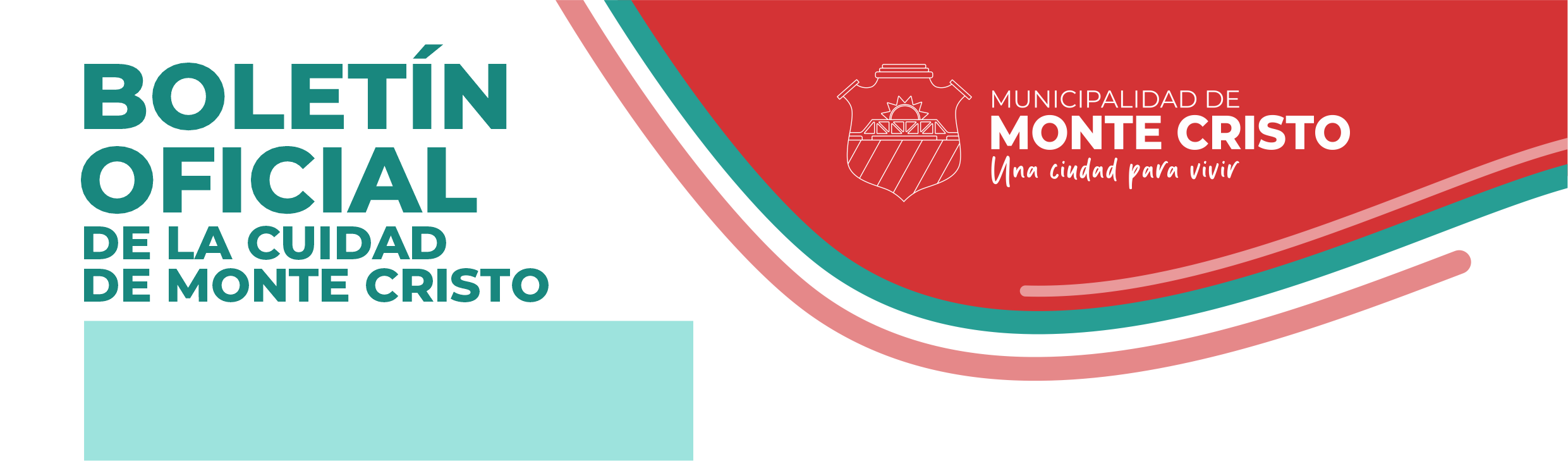 